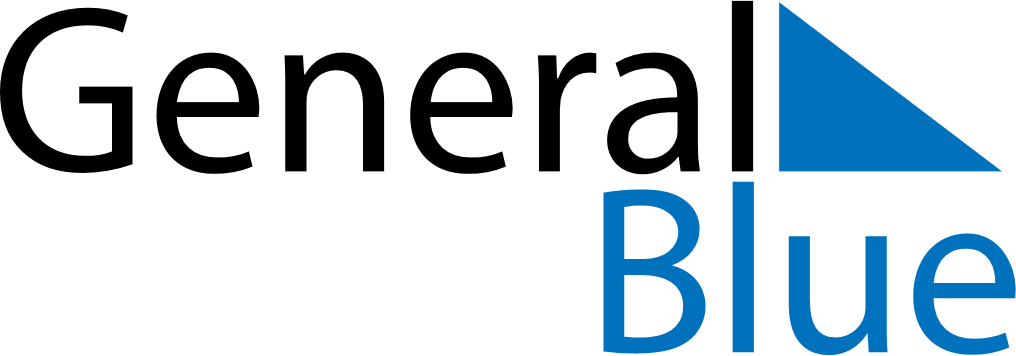 June 2024June 2024June 2024June 2024June 2024June 2024June 2024Charleston, South Carolina, United StatesCharleston, South Carolina, United StatesCharleston, South Carolina, United StatesCharleston, South Carolina, United StatesCharleston, South Carolina, United StatesCharleston, South Carolina, United StatesCharleston, South Carolina, United StatesSundayMondayMondayTuesdayWednesdayThursdayFridaySaturday1Sunrise: 6:12 AMSunset: 8:22 PMDaylight: 14 hours and 10 minutes.23345678Sunrise: 6:12 AMSunset: 8:23 PMDaylight: 14 hours and 10 minutes.Sunrise: 6:12 AMSunset: 8:23 PMDaylight: 14 hours and 11 minutes.Sunrise: 6:12 AMSunset: 8:23 PMDaylight: 14 hours and 11 minutes.Sunrise: 6:11 AMSunset: 8:24 PMDaylight: 14 hours and 12 minutes.Sunrise: 6:11 AMSunset: 8:24 PMDaylight: 14 hours and 13 minutes.Sunrise: 6:11 AMSunset: 8:25 PMDaylight: 14 hours and 13 minutes.Sunrise: 6:11 AMSunset: 8:25 PMDaylight: 14 hours and 14 minutes.Sunrise: 6:11 AMSunset: 8:26 PMDaylight: 14 hours and 15 minutes.910101112131415Sunrise: 6:11 AMSunset: 8:26 PMDaylight: 14 hours and 15 minutes.Sunrise: 6:11 AMSunset: 8:27 PMDaylight: 14 hours and 16 minutes.Sunrise: 6:11 AMSunset: 8:27 PMDaylight: 14 hours and 16 minutes.Sunrise: 6:11 AMSunset: 8:27 PMDaylight: 14 hours and 16 minutes.Sunrise: 6:11 AMSunset: 8:28 PMDaylight: 14 hours and 16 minutes.Sunrise: 6:11 AMSunset: 8:28 PMDaylight: 14 hours and 17 minutes.Sunrise: 6:11 AMSunset: 8:28 PMDaylight: 14 hours and 17 minutes.Sunrise: 6:11 AMSunset: 8:29 PMDaylight: 14 hours and 17 minutes.1617171819202122Sunrise: 6:11 AMSunset: 8:29 PMDaylight: 14 hours and 18 minutes.Sunrise: 6:11 AMSunset: 8:29 PMDaylight: 14 hours and 18 minutes.Sunrise: 6:11 AMSunset: 8:29 PMDaylight: 14 hours and 18 minutes.Sunrise: 6:11 AMSunset: 8:30 PMDaylight: 14 hours and 18 minutes.Sunrise: 6:11 AMSunset: 8:30 PMDaylight: 14 hours and 18 minutes.Sunrise: 6:11 AMSunset: 8:30 PMDaylight: 14 hours and 18 minutes.Sunrise: 6:12 AMSunset: 8:30 PMDaylight: 14 hours and 18 minutes.Sunrise: 6:12 AMSunset: 8:31 PMDaylight: 14 hours and 18 minutes.2324242526272829Sunrise: 6:12 AMSunset: 8:31 PMDaylight: 14 hours and 18 minutes.Sunrise: 6:12 AMSunset: 8:31 PMDaylight: 14 hours and 18 minutes.Sunrise: 6:12 AMSunset: 8:31 PMDaylight: 14 hours and 18 minutes.Sunrise: 6:13 AMSunset: 8:31 PMDaylight: 14 hours and 18 minutes.Sunrise: 6:13 AMSunset: 8:31 PMDaylight: 14 hours and 18 minutes.Sunrise: 6:13 AMSunset: 8:31 PMDaylight: 14 hours and 17 minutes.Sunrise: 6:14 AMSunset: 8:31 PMDaylight: 14 hours and 17 minutes.Sunrise: 6:14 AMSunset: 8:31 PMDaylight: 14 hours and 17 minutes.30Sunrise: 6:15 AMSunset: 8:31 PMDaylight: 14 hours and 16 minutes.